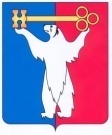 АДМИНИСТРАЦИЯ ГОРОДА НОРИЛЬСКАКРАСНОЯРСКОГО КРАЯПОСТАНОВЛЕНИЕ14.04.2022	г. Норильск	№ 211О внесении изменений в постановление Администрации города Норильска 
от 01.06.2016 № 314В целях урегулирования отдельных вопросов, связанных с деятельностью муниципальных унитарных предприятий муниципального образования город Норильск,ПОСТАНОВЛЯЮ: Внести в постановление Администрации города Норильска от 01.06.2016 № 314 «Об утверждении Положения о проведении аттестации руководителей муниципальных унитарных предприятий муниципального образования город Норильск» (далее - Постановление) следующие изменения:Наименование Постановления изложить в следующей редакции:«Об утверждении Положения о проведении аттестации кандидатов на должность руководителя, руководителей муниципальных унитарных предприятий муниципального образования город Норильск».Пункт 1 Постановления изложить в следующей редакции:«1. Утвердить Положение о проведении аттестации кандидатов на должность руководителя, руководителей муниципальных унитарных предприятий муниципального образования город Норильск (прилагается).».Внести в Положение о проведении аттестации руководителей муниципальных унитарных предприятий муниципального образования город Норильск, утвержденное Постановлением (далее - Положение), следующие изменения:Наименование Положения изложить в следующей редакции:«Положение о проведении аттестации кандидатов на должность руководителя, руководителей муниципальных унитарных предприятий муниципального образования город Норильск».2.2. Пункт 1.1 Положения изложить в следующей редакции:«1.1. Настоящее Положение определяет порядок проведения аттестации кандидата на должность руководителя, руководителей муниципальных унитарных предприятий муниципального образования город Норильск (далее - предприятия).».2.3. Дополнить Положение пунктом 1.6 следующего содержания:«1.6. Аттестация кандидата на должность руководителя предприятия проводится в целях установления его соответствия установленным требованиям к квалификации; компетентности в решении профессиональных задач; знаниям законодательства Российской Федерации, муниципальных правовых актов органов местного самоуправления муниципального образования город Норильск, регулирующих вопросы деятельности предприятия.».2.4. Пункт 2.1 Положения изложить в следующей редакции:«2.1. Аттестация кандидата на должность руководителя, руководителей предприятий осуществляется аттестационной комиссией.».2.5. Дополнить Положение пунктами 2.8, 2.9 следующего содержания:«2.8. Для проведения аттестации кандидата на должность руководителя предприятия муниципальное казенное учреждение «Управление потребительского рынка и услуг» готовит проект распоряжения Администрации города Норильска, издаваемого Главой города Норильска, содержащий положение о формировании аттестационной комиссии и утверждении ее представительского состава.2.9. Состав аттестационной комиссии формируется в соответствии с пунктом 2.4 настоящего Положения с учетом сферы деятельности, соответствующей деятельности предприятия.».2.6. Пункт 3.1 Положения изложить в следующей редакции:«3.1. Для проведения аттестации руководителей предприятий муниципальное казенное учреждение «Управление потребительского рынка и услуг»:».2.7. Дополнить Положение пунктом 3.9 следующего содержания:«3.9. Аттестация кандидата на должность руководителя предприятия проводится в форме рассмотрения документов о трудовой деятельности, образовании, профессиональных навыках и умениях кандидата, опыта работы в сфере деятельности, соответствующей деятельности предприятия.».2.8. Дополнить Положение пунктами 4.10 – 4.14 следующего содержания:«4.10. При аттестации кандидата на должность руководителя предприятия аттестационная комиссия рассматривает документы, представленные кандидатом на должность руководителя предприятия.4.11. Решение аттестационной комиссии принимается открытым голосованием простым большинством голосов присутствующих на заседании членов аттестационной комиссии (включая ее председателя, заместителя председателя, секретаря). Аттестация и голосование проводятся при участии в заседании не менее двух третей состава аттестационной комиссии.4.12. По результатам аттестации кандидата на должность руководителя предприятия аттестационная комиссия принимает одно из следующих решений:о возможности назначения кандидата на должность руководителя предприятия;о невозможности назначения кандидата на должность руководителя предприятия.4.13. Решение аттестационной комиссии о результатах аттестации оформляется протоколом, который подписывается председателем и членами аттестационной комиссии, присутствовавшими на заседании аттестационной комиссии.4.14. Председатель аттестационной комиссии уведомляет Главу города Норильска о результатах аттестации не позднее 3 календарных дней после дня проведения аттестации.».3. Опубликовать настоящее постановление в газете «Заполярная правда» и разместить его на официальном сайте муниципального образования город Норильск.Глава города Норильска	  Д.В. Карасев